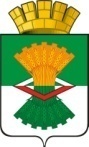 АДМИНИСТРАЦИЯМАХНЁВСКОГО МУНИЦИПАЛЬНОГО ОБРАЗОВАНИЯПОСТАНОВЛЕНИЕ       30 июня 2023 года                                                                                 № 519п.г.т. МахнёвоОб утверждении плана мероприятий по снижению                                      смертности детей от внешних причин на территории                               Махнёвского муниципального образования на 2023 – 2025 годы В соответствии с Федеральными законами от 24 июля 1998 года №124-ФЗ «Об основных гарантиях прав ребенка в Российской Федерации», от 21 ноября 2011 года №323-ФЗ «Об основах охраны здоровья граждан в Российской Федерации», Законом Свердловской области от 21 ноября 2012 года №91-ОЗ                    «Об охране здоровья граждан в Свердловской области», постановлением Правительства Свердловской области от 05 сентября 2019 года №574-ПП                     «Об утверждении Стратегии развития здравоохранения Свердловской области до 2023 года», распоряжением Правительства Свердловской области №182-РП от 04.04.2023 «Об утверждении комплексного плана мероприятий по снижению смертности детей от внешних причин на 2023-2025 годы», руководствуясь Уставом Махнёвского муниципального образования: 	ПОСТАНОВЛЯЮ:Утвердить план мероприятий по снижению смертности детей от внешних причин на территории Махнёвского муниципального образования                                    на 2023 – 2025 годы (далее – План) согласно приложению.Ответственным за выполнение мероприятий, предусмотренных планом:2.1. обеспечить своевременное и полное исполнение профилактических мероприятий;2.2. осуществлять анализ и оценку эффективности мероприятий;2.3. освещать информацию о проведении профилактических мероприятий в официальных группах и сообществах организаций, на официальных сайтах и в средствах массовой информации.Разместить настоящее постановление на официальном сайте Махнёвского муниципального образования в сети «Интернет».Контроль за исполнением настоящего постановления возложить на заместителя главы Администрации Махнёвского муниципального образования (по социальным вопросам) Г.А. Кокшарову.Глава Махнёвского муниципального образования                                                             А.С. КорелинУТВЕРЖДЕНпостановлениемАдминистрации Махнёвского муниципального образованияот 30.06.2023 г. № 519ПЛАНмероприятий по снижению смертности детей от внешних причин на территории Махнёвского муниципального образования на 2023-2025 годы№
п/пНаименование мероприятияОтветственный за выполнение мероприятияСроки исполненияОжидаемые результатыОжидаемые результаты1234551.Проведение Всероссийский открытых уроков по основам безопасности жизнедеятельности с учетом сезонной спецификиОрганизации, осуществляющие мероприятия по профилактике детской смертностиежегодно, февраль-майежегодно, февраль-майСнижение смертности детей от внешних причин2.Организация обучения педагогических работников по дополнительным профессиональным программам повышения квалификации, в том числе в рамках семинаров, вебинаров, в сфере профилактики смертности и травматизма среди детейОрганизации, осуществляющие мероприятия по профилактике детской смертностипо отдельному планупо отдельному плануРаннее выявление рисков смертности и травматизма среди детей от внешних причин, содействие предотвращению случаев смертности и травматизма среди детей от внешних причин        3.Организация работы по просвещению родителей в вопросах профилактики смертности и травматизма детей от внешних причин (в результате смертности и травматизма на дорогах, объектах железнодорожной инфраструктуры, суицидов, утопления, выпадения из окон, пожаров) с привлечением всех заинтересованных государственных органов и организацийОрганизации, осуществляющие мероприятия по профилактике детской смертности2023-2025 годы2023-2025 годыСнижение смертности и травматизма от внешних причин4.Проведение профилактических акций, посвященных безопасному поведению детей (например, «Безопасные окна», «Безопасный лед», «Научись плавать», «Чистый берег», «Внимание – дети!», «Неделя безопасности дорожного движения», «Безопасность детства», «Жилье», «Школа», «День пожарной безопасности», слет дружин «Юные пожарные Свердловской области»Организации, осуществляющие мероприятия по профилактике детской смертности2023-2025 годы2023-2025 годыСнижение смертности детей от внешних причин5.Актуализация информации в паспортах дорожной Безопасности образовательных организаций, схемах безопасных маршрутов движения детей «дом – школа – дом», информационных стендах по безопасности дорожного движенияОрганизации, осуществляющие мероприятия по профилактике детской смертностиЕжегодно, август Ежегодно, август Снижение дорожно-транспортного травматизма детей6.Организация и проведение информационной кампании по профилактике смертности и травматизма детей от внешних причин, а также информационного сопровождения проведения профилактических мероприятий учреждениями системы профилактики в средствах массовой информации, официальных группах и сообществах организаций в информационно-телекоммуникационной сети «Интернет» Организации, осуществляющие мероприятия по профилактике детской смертности 2023-2025 годы2023-2025 годыСнижение риска детской смертности от внешних причин7.Оказание дистанционной экстренной психологической помощи и поддержки детям службой «телефон доверия»Организации, осуществляющие мероприятия по профилактике детской смертностипостояннопостоянноСнижение риска суицидальных попыток среди детей, содействие в решении личностных проблем8.Организация взаимодействия образовательных организаций с Областным центром психологической поддержки детей и подростков государственного автономного учреждения здравоохранения Свердловской области «Свердловская областная клиническая психиатрическая больница» с целью проведения профилактической работы с детьми, демонстрирующими признаки суицидального поведенияОрганизации, осуществляющие мероприятия по профилактике детской смертности2023-2025 годы2023-2025 годыРаннее выявление признаков суицидального поведения, снижение риска суицидальных попыток среди детей 9.Проведение с детьми мероприятий, направленных на развитие у них мотивации к здоровому образу жизниОрганизации, осуществляющие мероприятия по профилактике детской смертности2023-2025 годы 2023-2025 годы Снижение риска детской смертности от внешних причин 10.Мониторинг ситуации по детской смертности на территории муниципального образования, оперативное предоставление информационных данных о случаях травмирования или гибели ребенка Субъекты профилактики детской смертностипостояннопостоянноРаннее выявление признаков суицидального поведения, снижение риска суицидальных попыток среди детей11.Проведение разбора каждого случая гибели ребенка как чрезвычайной ситуации для муниципального образования с участием всех субъектов системы профилактики детской и младенческой смертности и заинтересованных лиц с принятием эффективных мерЗаместитель главы Администрации Махнёвского МО по социальным вопросам.Организации, осуществляющие мероприятия по профилактике детской смертности.При наступлении случая При наступлении случая Снижение риска суицидальных попыток среди детей, содействие в решении личностных проблем